 医  疗 广 告 审 查 证 明注：本审查证明原件须与《医疗广告成品样件》审查原件同时使用方具有效力。（注意事项见背面）                   （审查机关盖章）                                   2024年05月08日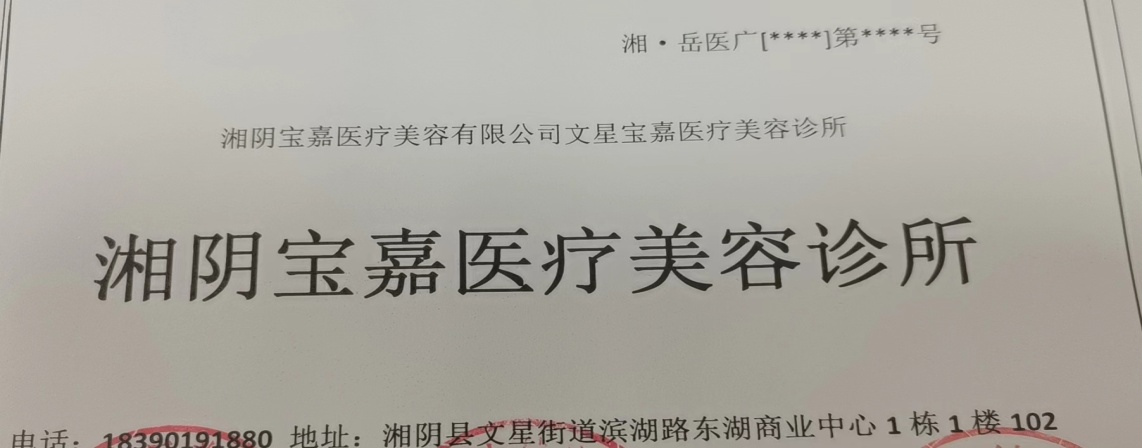 医 疗 机 构第 一 名 称湘阴宝嘉医疗美容有限公司文星宝嘉医疗美容诊所湘阴宝嘉医疗美容有限公司文星宝嘉医疗美容诊所湘阴宝嘉医疗美容有限公司文星宝嘉医疗美容诊所湘阴宝嘉医疗美容有限公司文星宝嘉医疗美容诊所湘阴宝嘉医疗美容有限公司文星宝嘉医疗美容诊所湘阴宝嘉医疗美容有限公司文星宝嘉医疗美容诊所湘阴宝嘉医疗美容有限公司文星宝嘉医疗美容诊所湘阴宝嘉医疗美容有限公司文星宝嘉医疗美容诊所湘阴宝嘉医疗美容有限公司文星宝嘉医疗美容诊所《医疗机构执业许可证》登记号     MAD7ANT2543062415D2212        MAD7ANT2543062415D2212        MAD7ANT2543062415D2212        MAD7ANT2543062415D2212   法 定 代 表 人       （主要负责人）            法 定 代 表 人       （主要负责人）            法 定 代 表 人       （主要负责人）               周娟     周娟  《医疗机构执业许可证》登记号     MAD7ANT2543062415D2212        MAD7ANT2543062415D2212        MAD7ANT2543062415D2212        MAD7ANT2543062415D2212   身  份  证  号身  份  证  号身  份  证  号432503199303070129432503199303070129医疗机构地址湘阴县文星街道滨湖路东湖商业中心一幢一楼102、136-139号门面湘阴县文星街道滨湖路东湖商业中心一幢一楼102、136-139号门面湘阴县文星街道滨湖路东湖商业中心一幢一楼102、136-139号门面湘阴县文星街道滨湖路东湖商业中心一幢一楼102、136-139号门面湘阴县文星街道滨湖路东湖商业中心一幢一楼102、136-139号门面湘阴县文星街道滨湖路东湖商业中心一幢一楼102、136-139号门面湘阴县文星街道滨湖路东湖商业中心一幢一楼102、136-139号门面湘阴县文星街道滨湖路东湖商业中心一幢一楼102、136-139号门面湘阴县文星街道滨湖路东湖商业中心一幢一楼102、136-139号门面所有制形式      私人      私人      私人      私人      私人医疗机构类别医疗机构类别医疗机构类别医疗美容诊所诊 疗 科 目医疗美容科(美容皮肤科)******医疗美容科(美容皮肤科)******医疗美容科(美容皮肤科)******医疗美容科(美容皮肤科)******医疗美容科(美容皮肤科)******医疗美容科(美容皮肤科)******医疗美容科(美容皮肤科)******医疗美容科(美容皮肤科)******医疗美容科(美容皮肤科)******床位数00接诊时间10:00-19:0010:00-19:0010:00-19:00联 系 电 话联 系 电 话18570081566广 告 发 布媒 体 类 别报纸、期刊、户外 、印刷品、网络报纸、期刊、户外 、印刷品、网络报纸、期刊、户外 、印刷品、网络报纸、期刊、户外 、印刷品、网络报纸、期刊、户外 、印刷品、网络报纸、期刊、户外 、印刷品、网络广告时长（影视、声音）广告时长（影视、声音）0秒审 查 结 论审 查 结 论按照《医疗广告管理办法》(国家工商行政管理总局、卫生部令第26号，2006年11月10日发布)的有关规定，经审查，同意发布该医疗广告（具体内容和形式以经审查同意的广告成品样件为准）。本医疗广告申请受理号：20240032号按照《医疗广告管理办法》(国家工商行政管理总局、卫生部令第26号，2006年11月10日发布)的有关规定，经审查，同意发布该医疗广告（具体内容和形式以经审查同意的广告成品样件为准）。本医疗广告申请受理号：20240032号按照《医疗广告管理办法》(国家工商行政管理总局、卫生部令第26号，2006年11月10日发布)的有关规定，经审查，同意发布该医疗广告（具体内容和形式以经审查同意的广告成品样件为准）。本医疗广告申请受理号：20240032号按照《医疗广告管理办法》(国家工商行政管理总局、卫生部令第26号，2006年11月10日发布)的有关规定，经审查，同意发布该医疗广告（具体内容和形式以经审查同意的广告成品样件为准）。本医疗广告申请受理号：20240032号按照《医疗广告管理办法》(国家工商行政管理总局、卫生部令第26号，2006年11月10日发布)的有关规定，经审查，同意发布该医疗广告（具体内容和形式以经审查同意的广告成品样件为准）。本医疗广告申请受理号：20240032号按照《医疗广告管理办法》(国家工商行政管理总局、卫生部令第26号，2006年11月10日发布)的有关规定，经审查，同意发布该医疗广告（具体内容和形式以经审查同意的广告成品样件为准）。本医疗广告申请受理号：20240032号按照《医疗广告管理办法》(国家工商行政管理总局、卫生部令第26号，2006年11月10日发布)的有关规定，经审查，同意发布该医疗广告（具体内容和形式以经审查同意的广告成品样件为准）。本医疗广告申请受理号：20240032号按照《医疗广告管理办法》(国家工商行政管理总局、卫生部令第26号，2006年11月10日发布)的有关规定，经审查，同意发布该医疗广告（具体内容和形式以经审查同意的广告成品样件为准）。本医疗广告申请受理号：20240032号本审查证明有效期:壹年（自2024年05月08日起，至2025年05月07日止）本审查证明有效期:壹年（自2024年05月08日起，至2025年05月07日止）本审查证明有效期:壹年（自2024年05月08日起，至2025年05月07日止）本审查证明有效期:壹年（自2024年05月08日起，至2025年05月07日止）本审查证明有效期:壹年（自2024年05月08日起，至2025年05月07日止）本审查证明有效期:壹年（自2024年05月08日起，至2025年05月07日止）本审查证明有效期:壹年（自2024年05月08日起，至2025年05月07日止）本审查证明有效期:壹年（自2024年05月08日起，至2025年05月07日止）本审查证明有效期:壹年（自2024年05月08日起，至2025年05月07日止）本审查证明有效期:壹年（自2024年05月08日起，至2025年05月07日止）医疗广告审查证明文号:      湘.岳医广【2024】第0508-0032号医疗广告审查证明文号:      湘.岳医广【2024】第0508-0032号医疗广告审查证明文号:      湘.岳医广【2024】第0508-0032号医疗广告审查证明文号:      湘.岳医广【2024】第0508-0032号医疗广告审查证明文号:      湘.岳医广【2024】第0508-0032号医疗广告审查证明文号:      湘.岳医广【2024】第0508-0032号医疗广告审查证明文号:      湘.岳医广【2024】第0508-0032号医疗广告审查证明文号:      湘.岳医广【2024】第0508-0032号医疗广告审查证明文号:      湘.岳医广【2024】第0508-0032号医疗广告审查证明文号:      湘.岳医广【2024】第0508-0032号